Выступление на Едином методическом дне  22 марта 2017 г.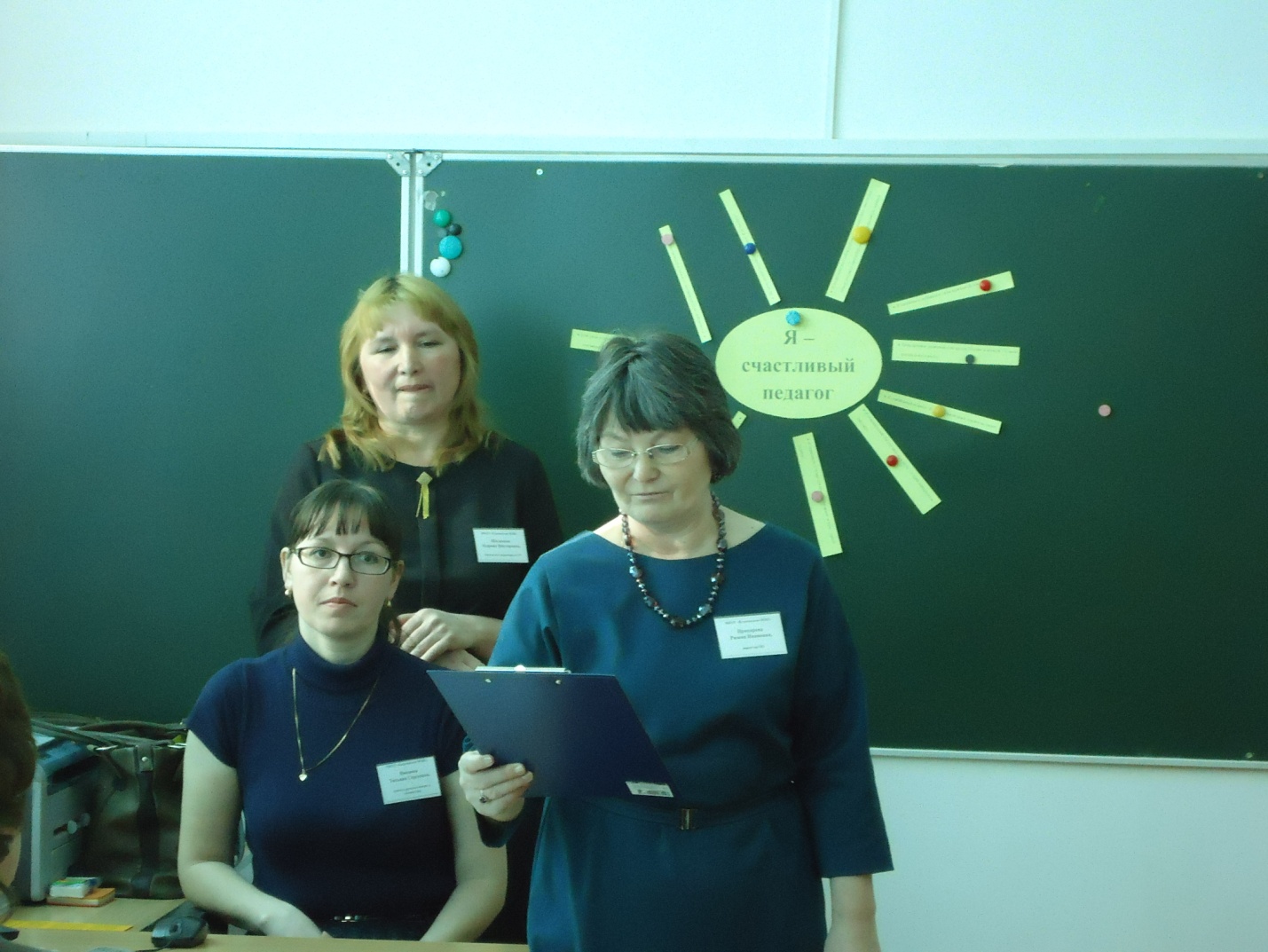 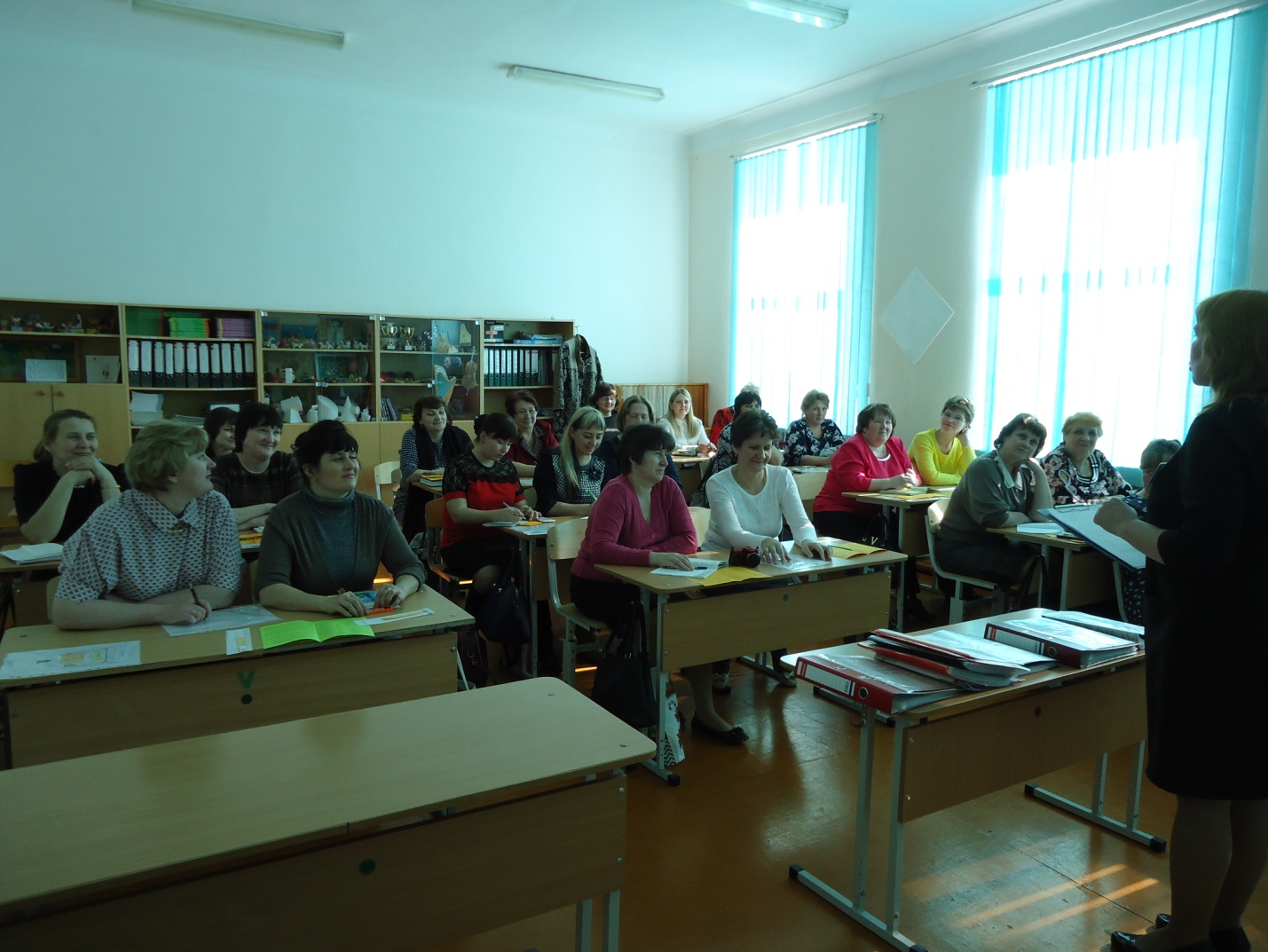 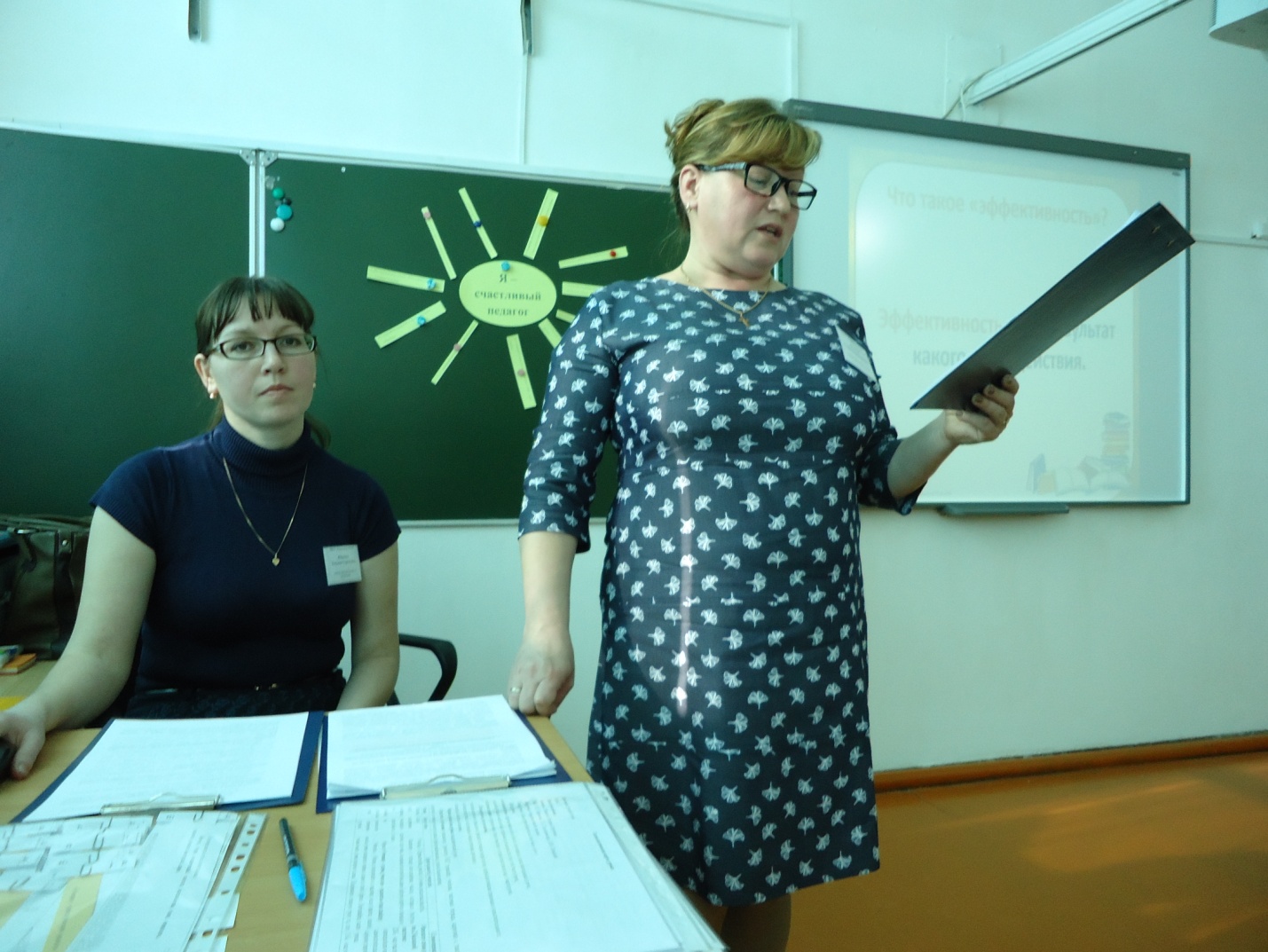 Выступление на Едином методическом дне  22 марта 2017 г.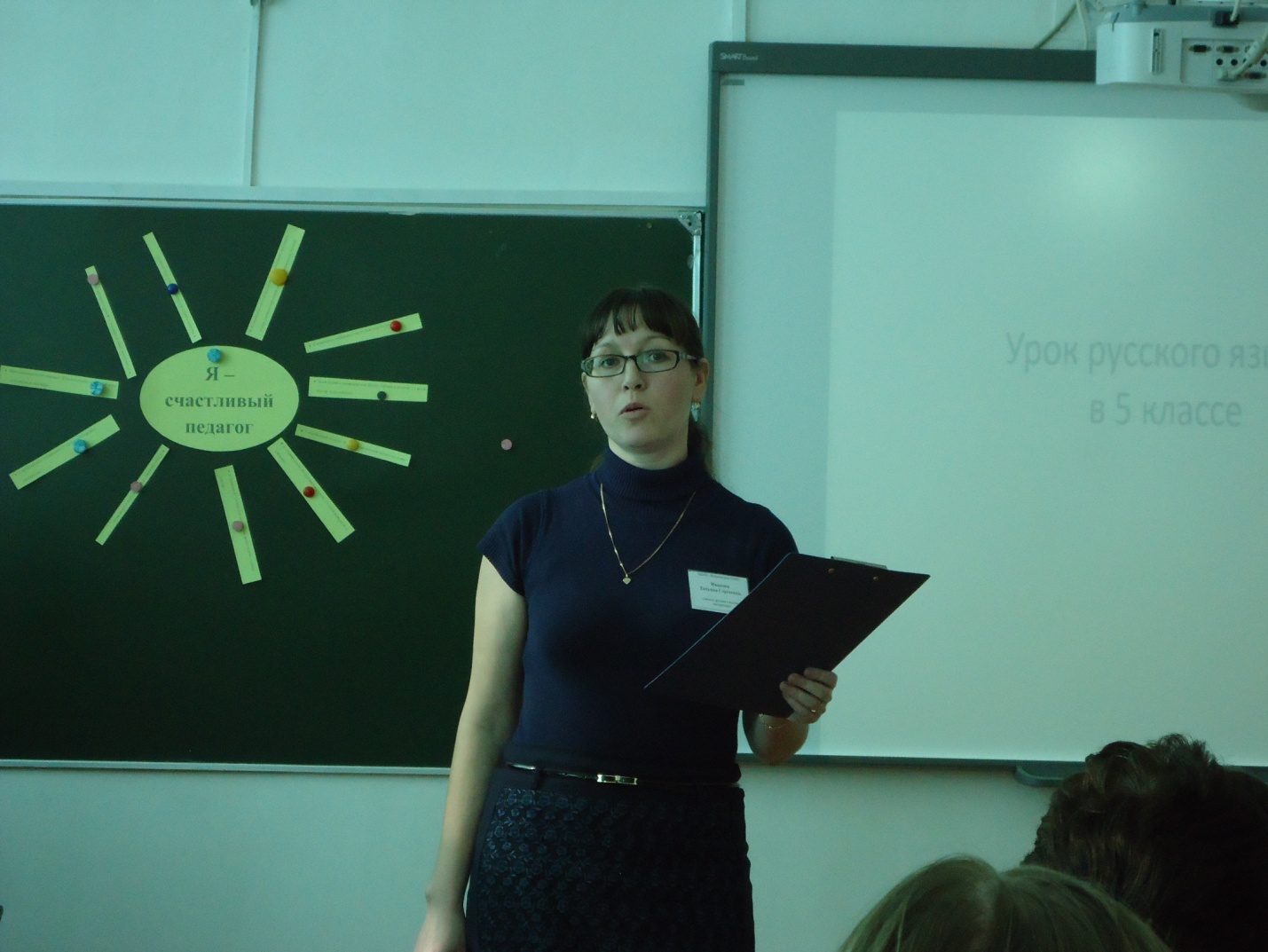 Выступление на Едином методическом дне  22 марта 2017 г.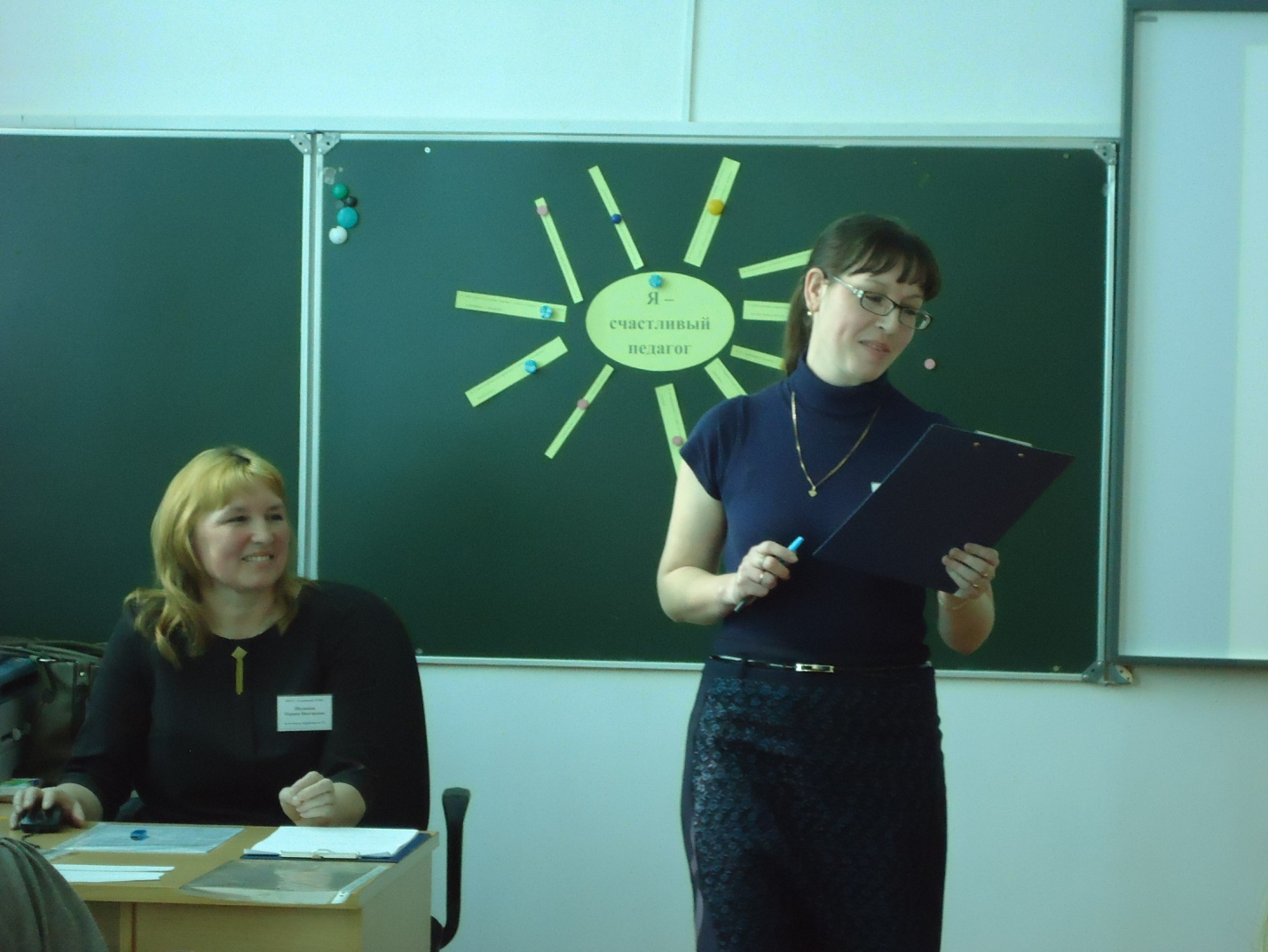 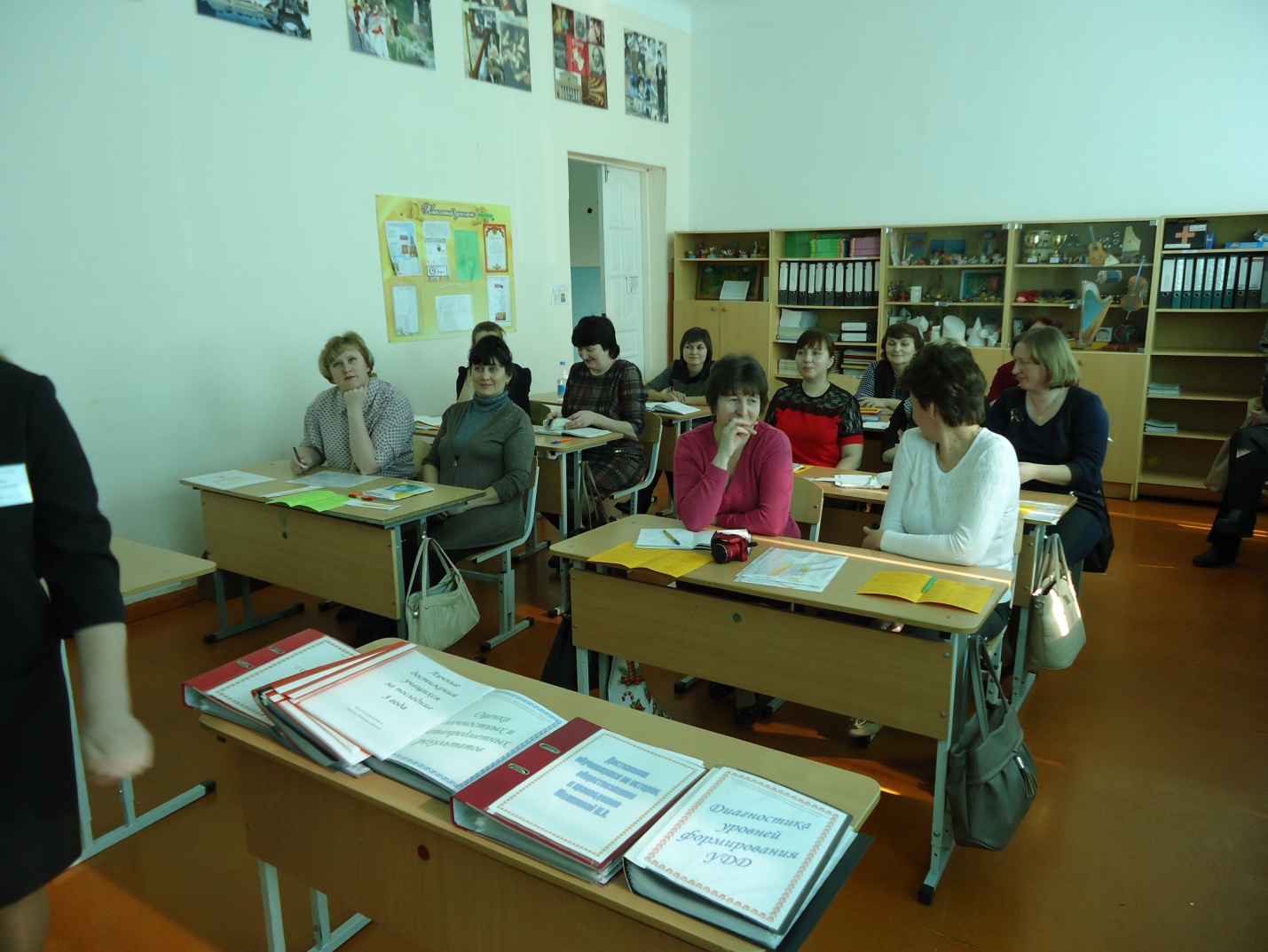 Выступление на Едином методическом дне  22 марта 2017 г.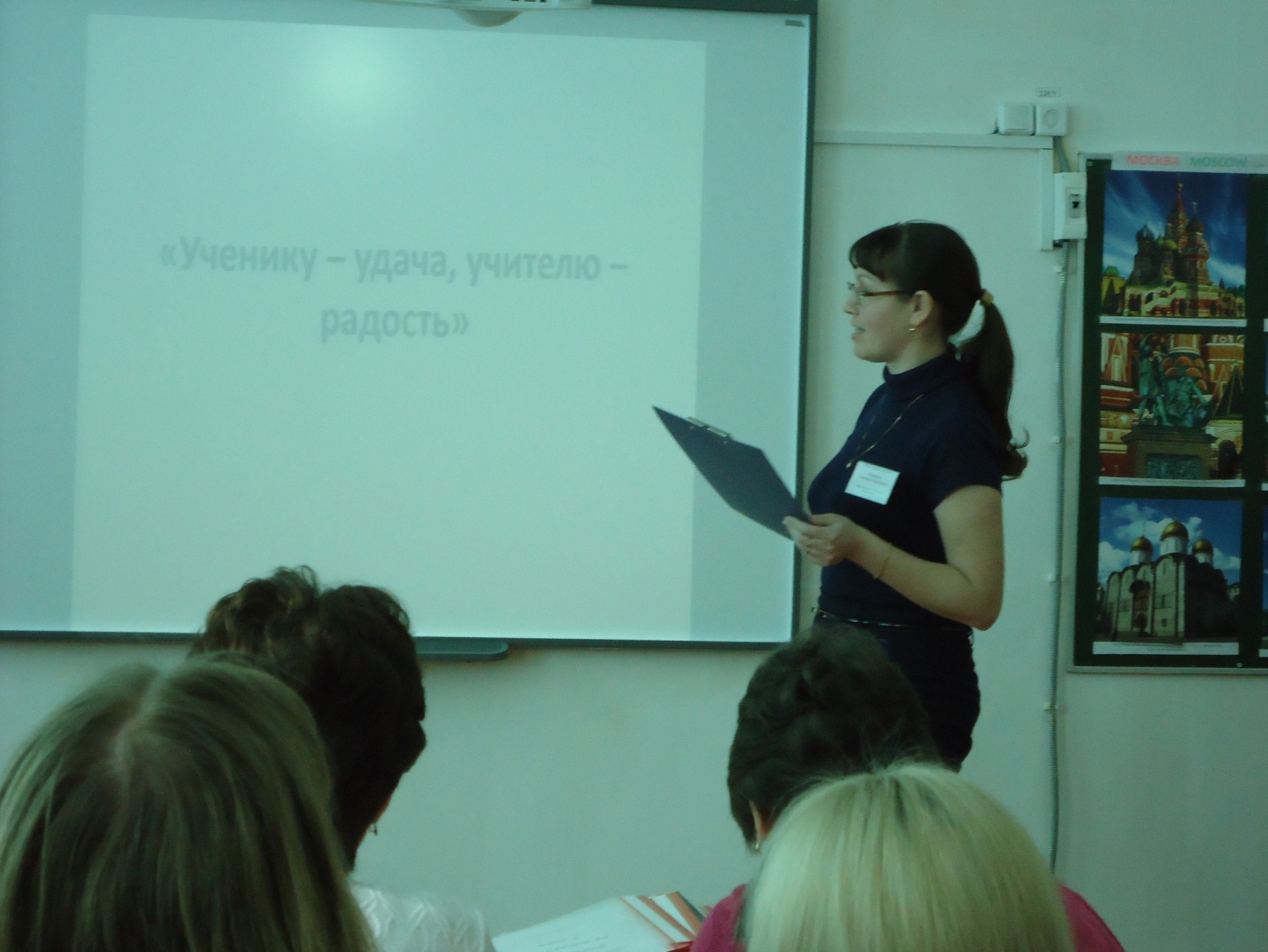 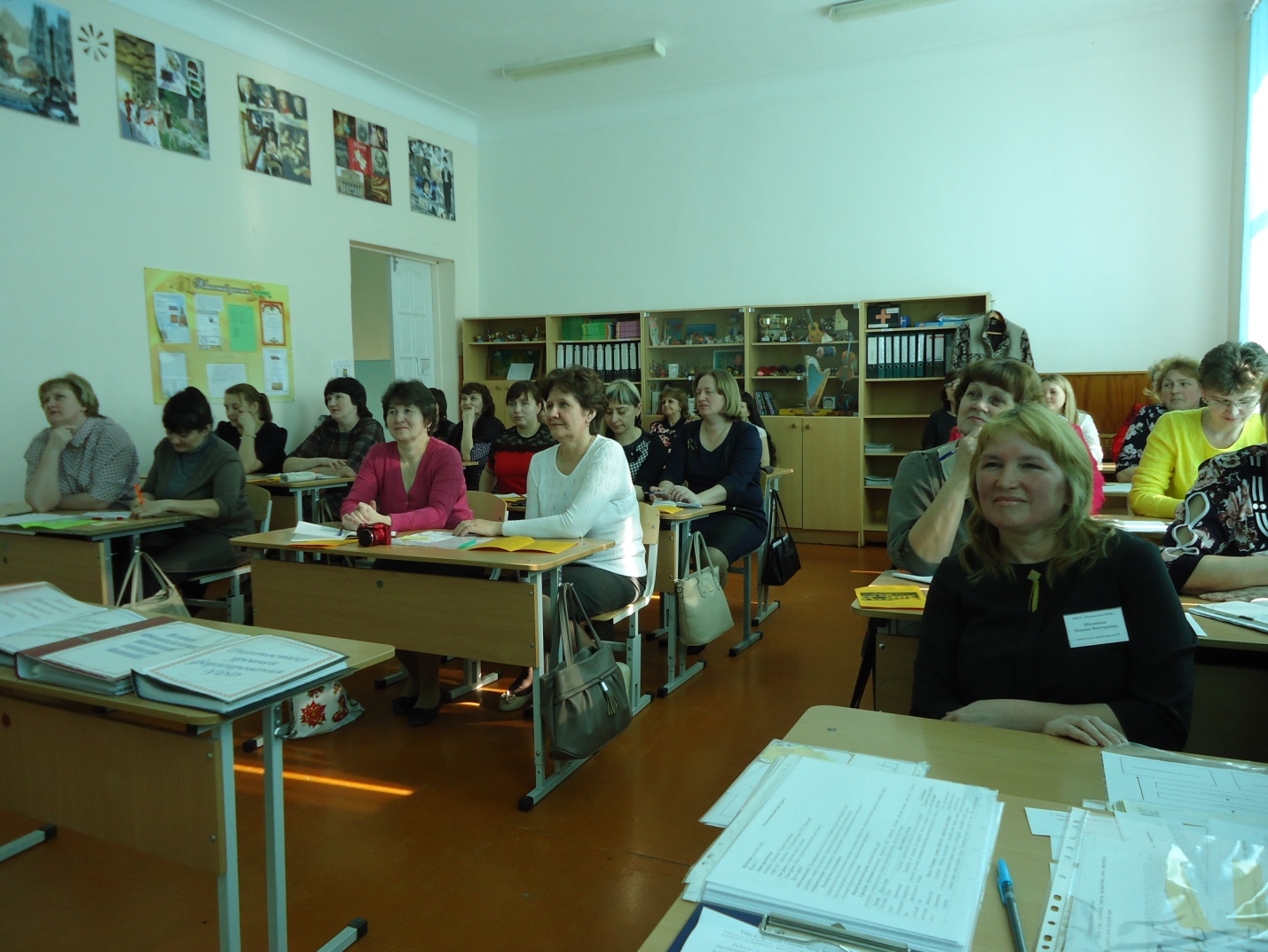 